Upper and Lower School Timetable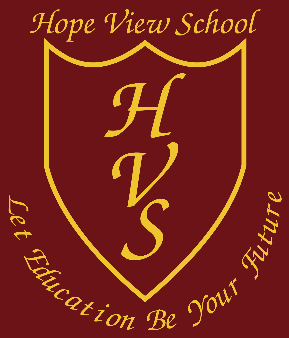 PeriodTimeArrival08:30Assembly/Sensory Circuits/Reading09:00-09:30P109:30-10:15P210:15-11:00Break11:00-11:20P311:25-12:10P412:10-15:55Lunch12:55-13:30P513:35-14:20P614:20-15:05